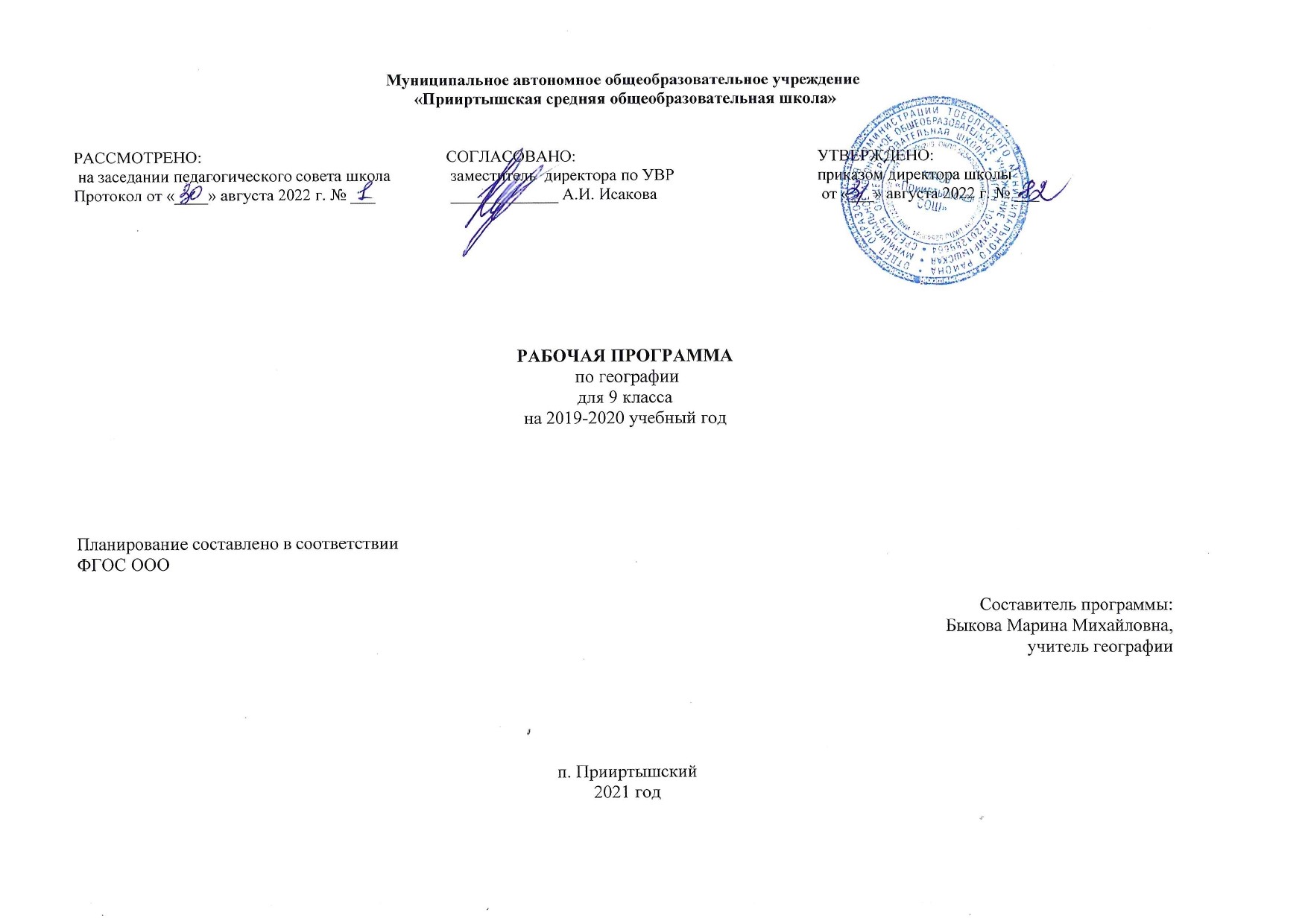 РАБОЧАЯ ПРОГРАММА по обществознанию для 6 классана 2022-2023 учебный годПланирование составлено в соответствии 	ФГОС ООО	Составитель программы: Старикова Ирина Дмитриевна,учитель истории и обществознания высшей квалификационной категории2022 годПЛАНИРУЕМЫЕ РЕЗУЛЬТАТЫ ОСВОЕНИЯ ПРОГРАММЫЛичностные результаты: осознание своей идентичности как гражданина страны, члена семьи, этнической и религиозной группы, локальной и региональной общности;освоение гуманистических традиций и ценностей современного общества, уважение прав и свобод человека;осмысление социально-нравственного опыта предшествующих поколений, способность к определению своей позиции и ответственному поведению в современном обществе;понимание культурного многообразия мира, уважение к культуре своего и других народов, толерантность.Метапредметные результаты: способность сознательно организовывать и регулировать свою деятельность – учебную, общественную и др.;овладение умениями работать с учебной и внешкольной информацией (анализировать и обобщать факты, составлять простой и развернутый план, тезисы, конспект, формулировать и обосновывать выводы и т.д.), использовать современные источники информации, в том числе материалы на электронных носителях;способность решать творческие задачи, представлять результаты своей деятельности в различных формах (сообщение, эссе, презентация, реферат и др.);готовность к сотрудничеству с соучениками, коллективной работе, освоение основ межкультурного взаимодействия в школе и социальном окружении и др.Предметные результаты:овладение целостными представлениями об историческом пути народов своей страны и человечества как необходимой основой для миропонимания и познания современного общества;способность применять понятийный аппарат исторического знания и приемы исторического анализа для раскрытия сущности и значения событий и явлений прошлого и современности;умения изучать и систематизировать информацию из различных исторических и современных  источников, раскрывая ее социальную принадлежность и познавательную ценность;расширение опыта оценочной деятельности на основе осмысления  жизни и деяний личностей и народов в истории своей страны и человечества в целом;готовность применять исторические знания для выявления и сохранения исторических и культурных памятников своей страны и мира.             В результате изучения обществознания                                                                                                                                                                                                                               ученик научится: использовать знания о биологическом и социальном в человеке для характеристики его природы;характеризовать основные возрастные периоды жизни человека, особенности подросткового возраста;в модельных и реальных ситуациях выделять сущностные характеристики и основные виды деятельности людей, объяснять роль мотивов в деятельности       человека;характеризовать и иллюстрировать конкретными примерами группы потребностей человека;приводить примеры основных видов деятельности человека;выполнять несложные практические задания по анализу ситуаций, связанных с различными способами разрешения межличностных конфликтов; выражать собственное отношение к различным способам разрешения межличностных конфликтов. раскрывать роль социальных норм как регуляторов общественной жизни и поведения человека;различать отдельные виды социальных норм;характеризовать основные нормы морали;оценивать роль образования в современном обществе;различать уровни общего образования в России;описывать социальную структуру в обществах разного типа, характеризовать основные социальные общности и группы;объяснять взаимодействие социальных общностей и групп. ученик  получит  возможность  научиться: 	выполнять несложные практические задания, основанные на ситуациях, связанных с деятельностью человека;оценивать роль деятельности в жизни человека и общества;оценивать последствия удовлетворения мнимых потребностей, на примерах показывать опасность удовлетворения мнимых потребностей,        угрожающих здоровью;использовать элементы причинно-следственного анализа при характеристике межличностных конфликтов;моделировать возможные последствия позитивного и негативного воздействия группы на человека, делать выводы; использовать элементы причинно- следственного анализа для понимания влияния моральных устоев на развитие общества и человека;оценивать социальную значимость здорового образа жизни раскрывать понятия «равенство» и «социальная справедливость» с позиций историзма;осознавать значение гражданской активности и патриотической позиции в укреплении нашего государства.СОДЕРЖАНИЕ УЧЕБНОГО КУРСА ОБЩЕСТВОЗНАНИЕВведение в курс «Обществознание 6 класс».Знакомство с курсом «Обществознание 6 класс». Цели, задачи изучения предмета. Структура, особенности содержания учебника.Глава 1: Человек в социальном измерении. Что такое наследственность. Наследственность – биологическая сущность всех людей. Можно ли влиять на наследственностьЧеловек – личность. Что такое личность. Индивидуальность – плохо или хорошо? Сильная личность, – какая она.Отрочество – особая пора жизни. Легко ли быть подростком? Отрочество – пора мечтаний. Самостоятельность – показатель взрослости. Всегда ли самостоятельность приносит пользу. Нужны ли сегодня рыцари.Потребности и способности человека. Какие бывают потребности. Способности человека. Внутренний мир человека.Когда возможности ограничены. Понятие «возможность». Ограниченные возможности: о том, какими они бывают, и тех, кто старается их преодолеть. Необычный театр. Как расширить границы своих возможностей. Важная сторона отношений. Взаимодействие с людьми с ограниченными возможностями.Мир увлечений. Что такое свободное время. Свободное время и занятия физкультурой. Свободное время: телевизор, компьютер и мобильный телефон. Что такое хобби.Глава 2. Человек и его деятельность.Деятельность человека. Значение слова «деятельность». Основные формы деятельности. Связь между деятельностью и формированием личности. Знания и умения как условие успешной деятельности.Труд – основа жизни. Каким бывает труд. Что создается трудом. Как оценивается труд. Какие правила помогают успешно трудиться. Учение – деятельность школьника. Школьное образование. Уровни образования. Самообразование. Формы самообразования. Что дает человеку самообразование.Познание человеком мира и себя. Познание мира и себя. Зачем нужна самооценка. Как познание себя и правильная самооценка помогают самосовершенствованию.Глава 3. Человек среди людей.Отношения с окружающими. Понятие «межличностные отношения». Чувства – основа межличностных отношений. Виды межличностных отношений. Правила взаимодействия с окружающими.Общение. Что такое общение. Цели общения. Средства общения. Особенности общения со сверстниками, старшими и младшими.Человек в группе. Какие бывают группы. Кто может быть лидером. Правила в группе. Поощрения и наказания в группе.  Выбор группы.Отношения со сверстниками. Что такое дружба. Что мешает дружить.Конфликты в межличностных отношениях. Как возникает межличностный конфликт. Выбор поведения при конфликте. Разрешение конфликта. Как правильно вести себя в ситуации конфликта.Семья и семейные отношения. Понятие «семья».  Семейные отношения. Конфликт поколений. Семейные традиции. Правила построения отношений с родителями.Заключение.Обобщение и закрепление полученных знаний и умений. Анализ результатов работы класса, отдельных учащихся за прошедший год.III. ТЕМАТИЧЕСКОЕ ПЛАНИРОВАНИЕ№ п/п№ темыТема Количество часовКонтрольные работы11Введение1Глава I. Человек  в социальном измерении (11 часов)1121Человек – личность32Человек – личность43Познай самого себя54Познай самого себя65Человек и его деятельность76Человек и его деятельность87Потребности человека98Потребности человека109На пути к жизненному успеху1110На пути к жизненному успеху1211Урок обобщения и систематизации знаний по теме «Человек в социальном измерении»Глава II. Человек среди людей (9 часов)9131Межличностные отношения 142Межличностные отношения 153Человек в группе 164Человек в группе175Общение 186Общение 197Конфликты в межличностных отношениях 208Конфликты в межличностных отношениях 219Урок обобщения и систематизации знаний по теме «Человек среди людей»Глава III. Нравственные основы жизни7221Человек славен добрыми делами232Человек славен добрыми делами243Будь смелым254Будь смелым265Человек и человечность276Человек и человечность287Урок обобщения и систематизации знаний по теме «Нравственные основы жизни»Итоговое повторение629-301-2Урок повторения и систематизации знаний по теме «Человек и общество»31-323-4Человек в системе общественных отношений335Контроль и коррекция знаний и умений346Урок-конференция «Человек и общество» 1 четверть82 четверть83 четверть104 четверть8Год 34